§3873.  Authorization for expenditure of fundsThe department and other state agencies shall, from funds authorized to the department and state agencies, make grants to, or purchase services from, the child abuse and neglect prevention councils or fiscal agents to further the purposes of this chapter.  [PL 2009, c. 204, §6 (AMD).]1.  Funding authorized.  Grants or funds must be made on a competitive basis and allocated to child abuse and neglect prevention councils according to rules adopted or amended by the commissioner.  Grants or funds in excess of $15,000 must be made on a one-to-one matching basis with contributions from the community. Community contributions may be donations of cash or may be in-kind contributions, as determined by departmental rule.[PL 2009, c. 204, §6 (AMD).]2.  Distribution of funds.  Grants or funds must be awarded or allocated to support existing child abuse and neglect prevention councils and to assist the establishment of new child abuse and neglect prevention councils.  It is the intent of this chapter to support a statewide network of child abuse and neglect prevention councils in each county as resources permit.  Nothing in this chapter requires the department to fully fund the activities of any child abuse and neglect prevention council.[PL 2009, c. 204, §6 (AMD).]3.  Consultation with Maine Child Abuse Prevention Councils.  The Maine Child Abuse Prevention Councils, in conjunction with the department, shall develop a plan, updated annually, establishing a statewide strategy for child abuse and neglect prevention in local counties and communities.  Grants or allocated funds must be awarded in accordance with the goals and strategies set out in the plan.[PL 2009, c. 204, §6 (AMD).]SECTION HISTORYPL 1985, c. 483 (NEW). PL 1993, c. 142, §4 (AMD). PL 2009, c. 204, §6 (AMD). The State of Maine claims a copyright in its codified statutes. If you intend to republish this material, we require that you include the following disclaimer in your publication:All copyrights and other rights to statutory text are reserved by the State of Maine. The text included in this publication reflects changes made through the First Regular and First Special Session of the 131st Maine Legislature and is current through November 1, 2023
                    . The text is subject to change without notice. It is a version that has not been officially certified by the Secretary of State. Refer to the Maine Revised Statutes Annotated and supplements for certified text.
                The Office of the Revisor of Statutes also requests that you send us one copy of any statutory publication you may produce. Our goal is not to restrict publishing activity, but to keep track of who is publishing what, to identify any needless duplication and to preserve the State's copyright rights.PLEASE NOTE: The Revisor's Office cannot perform research for or provide legal advice or interpretation of Maine law to the public. If you need legal assistance, please contact a qualified attorney.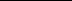 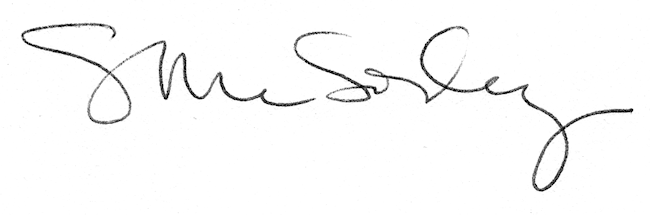 